
Cẩm nang Phòng cháy, chữa cháy và thoát nạn trong gia đìnhCẩm nang Phòng cháy, chữa cháy và thoát nạn trong gia đình của Cục Cảnh sát PCCC và CNCH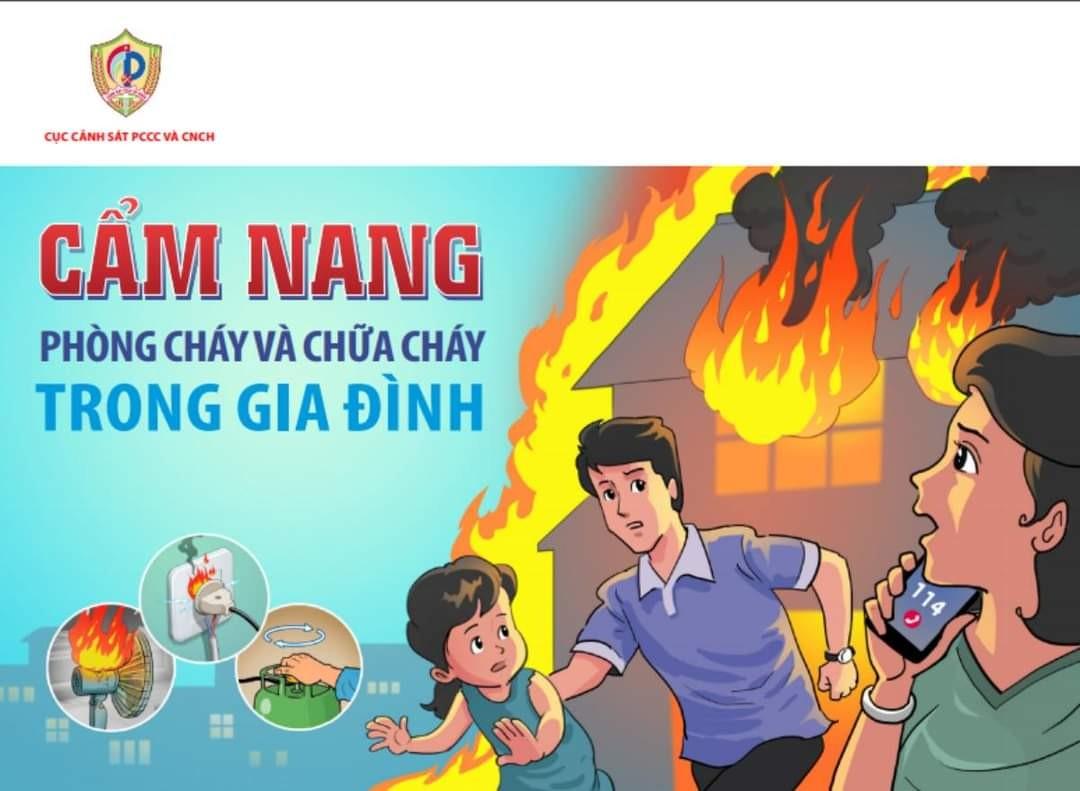 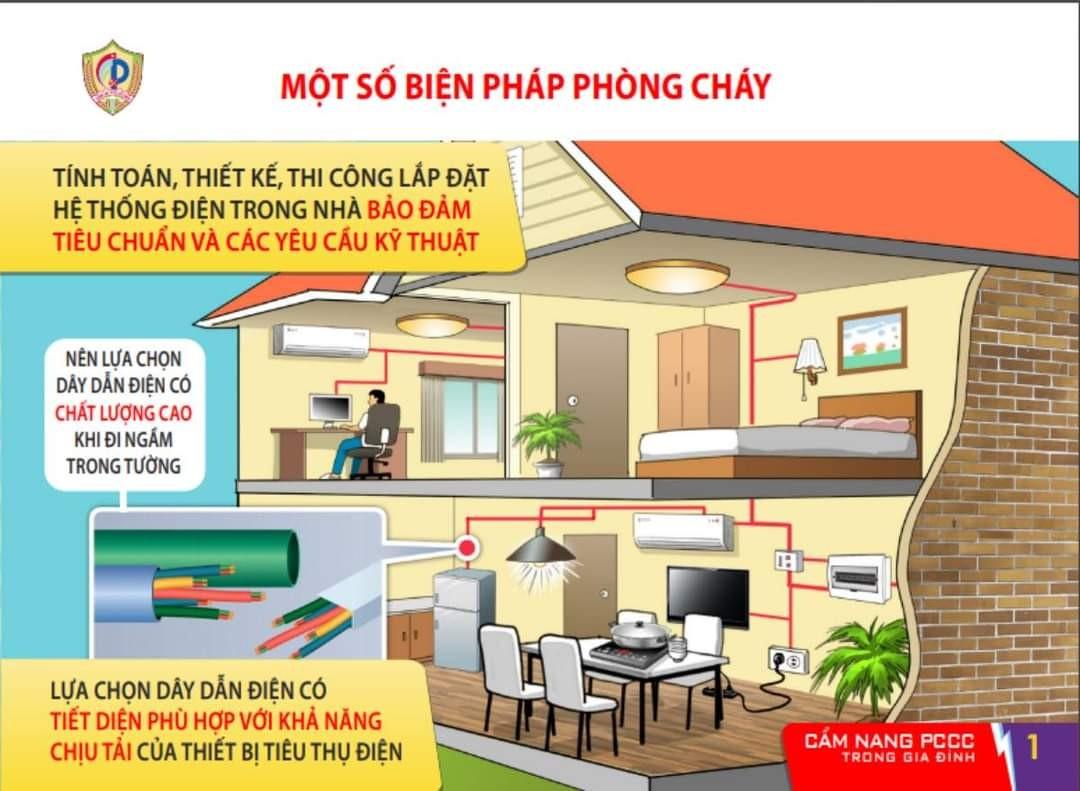 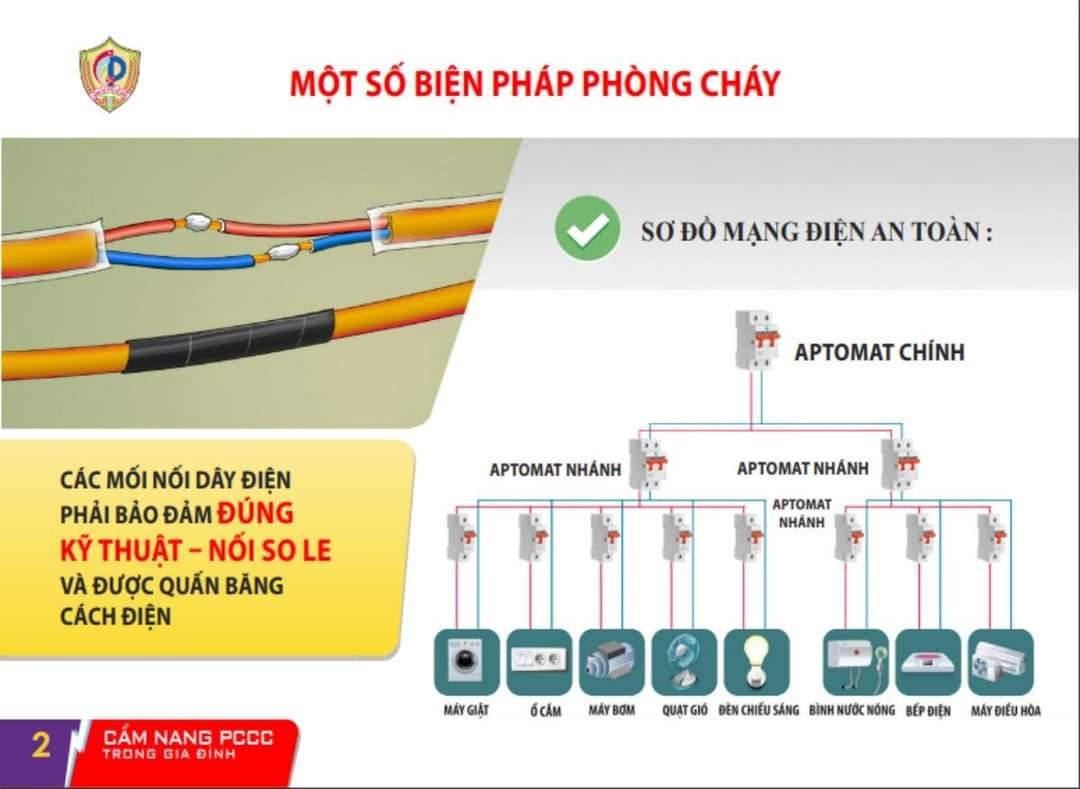 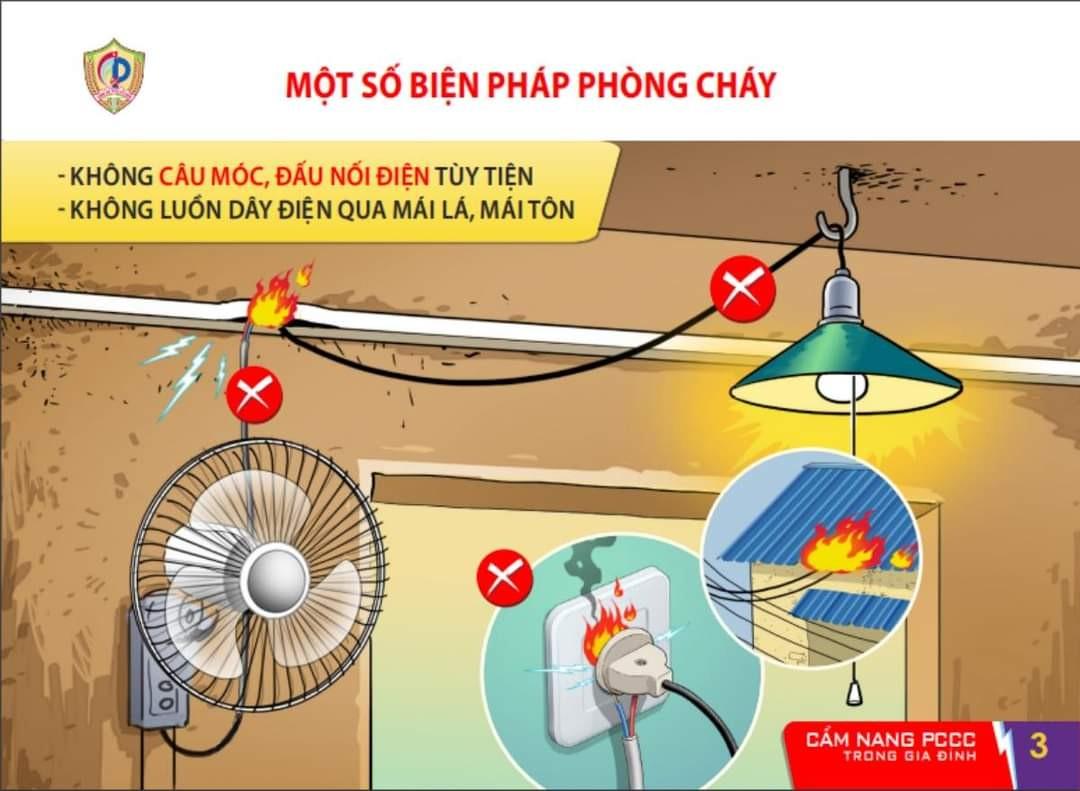 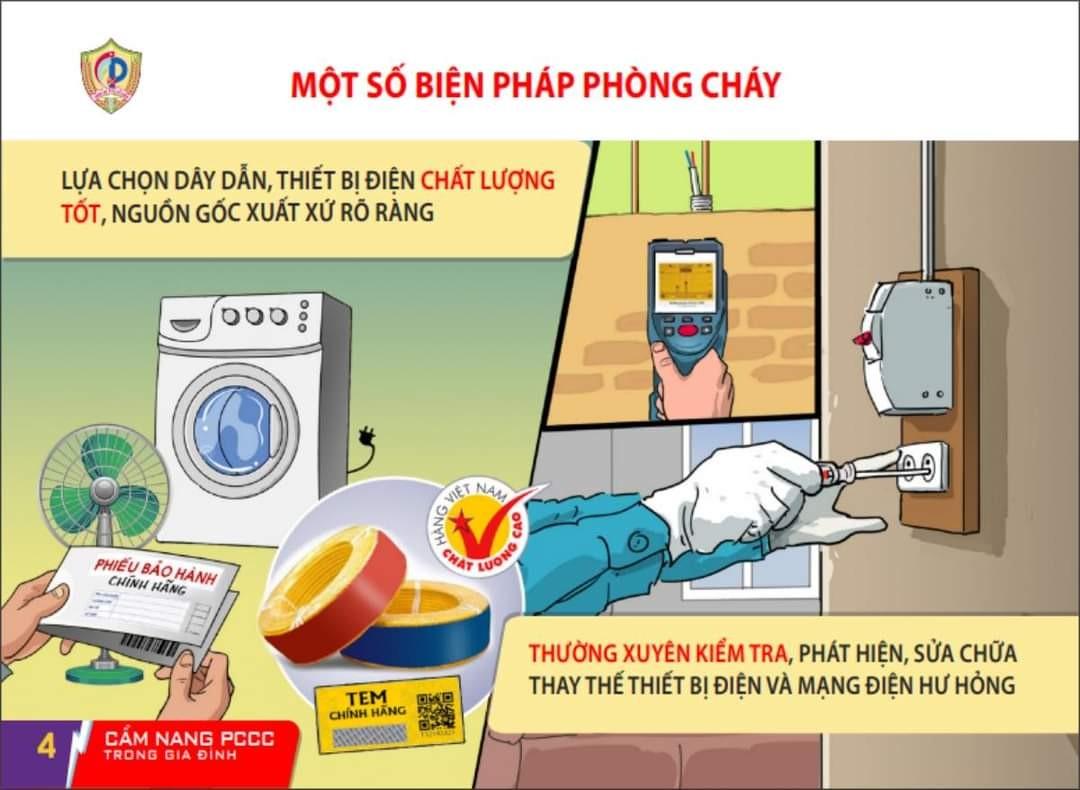 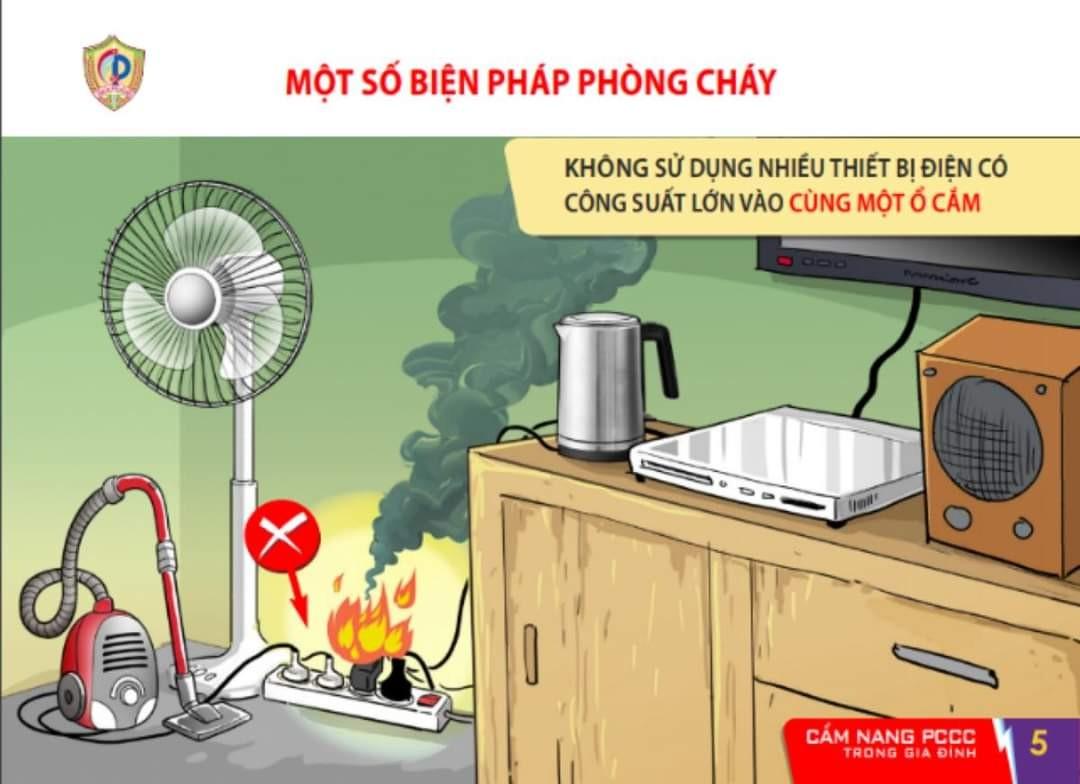 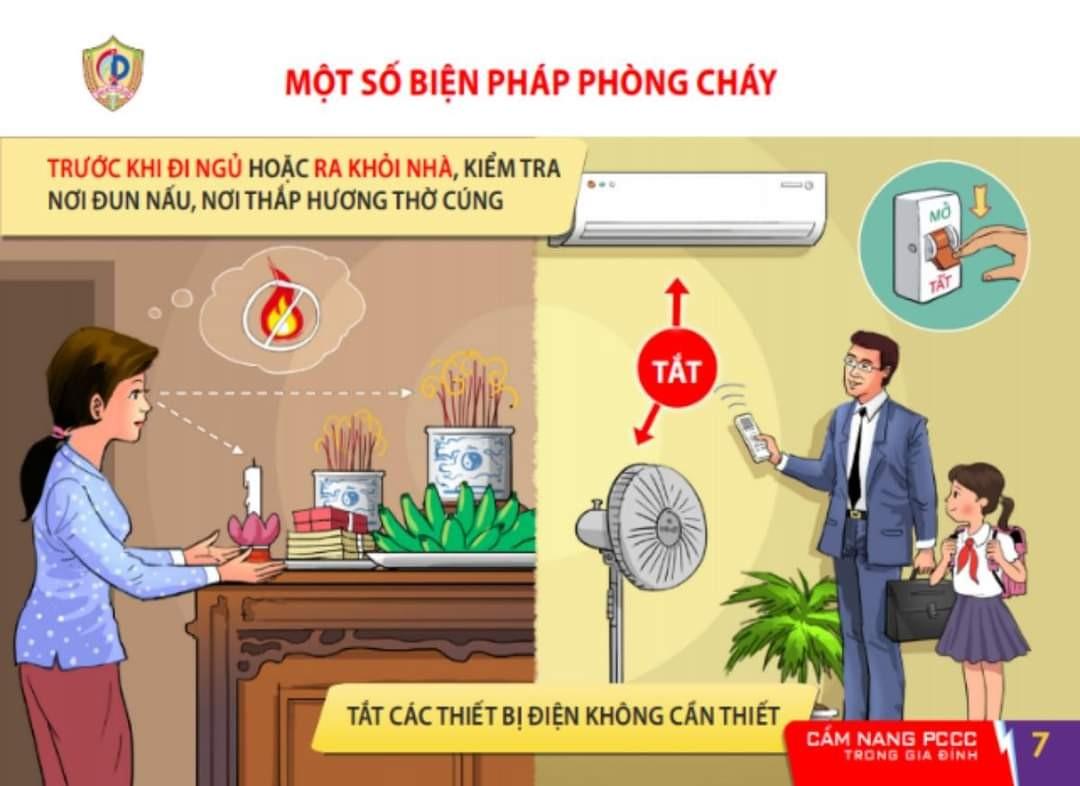 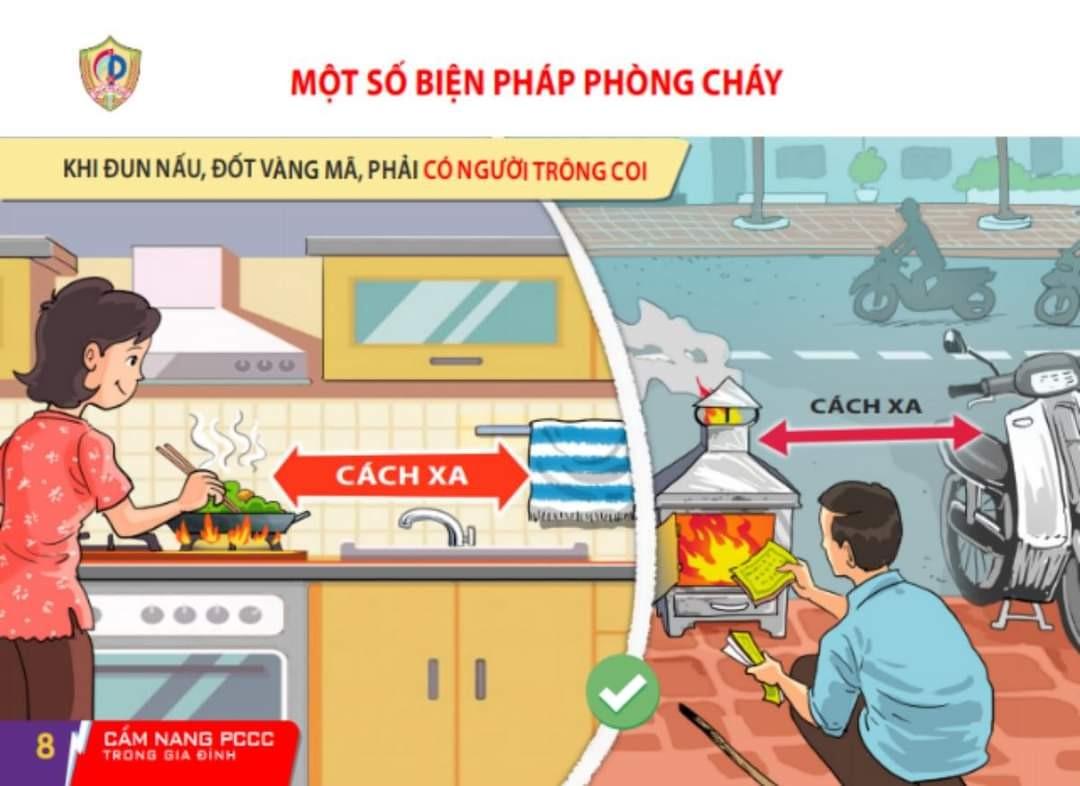 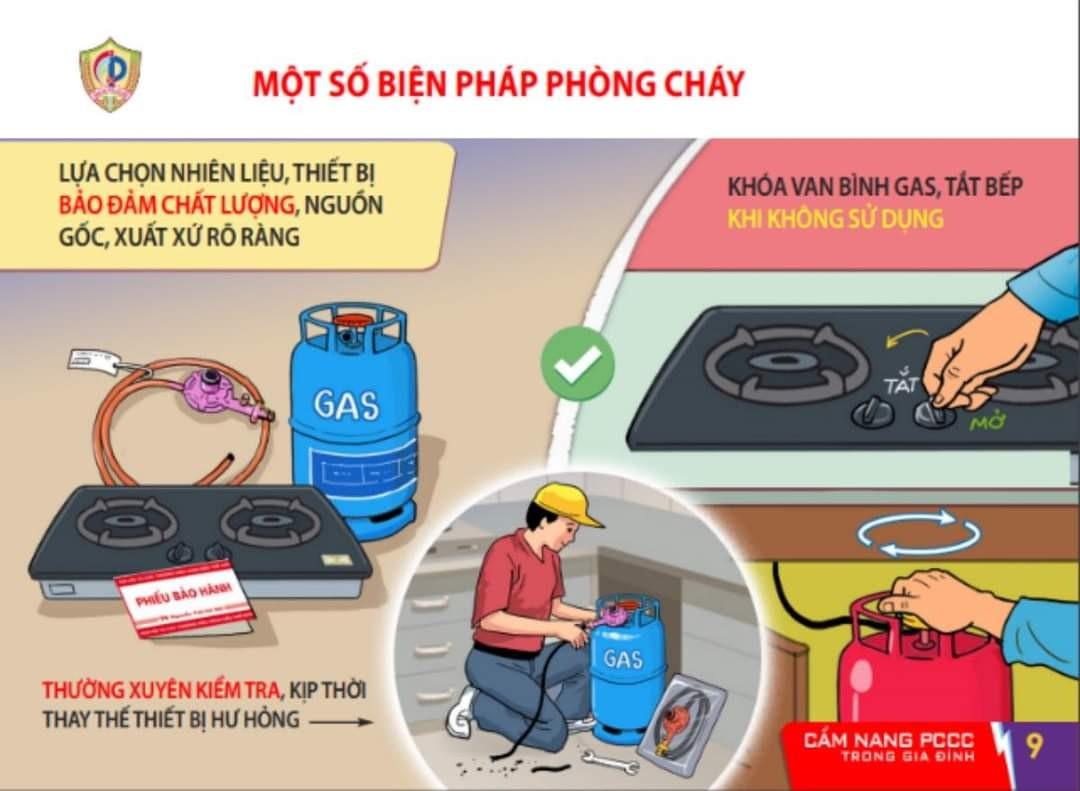 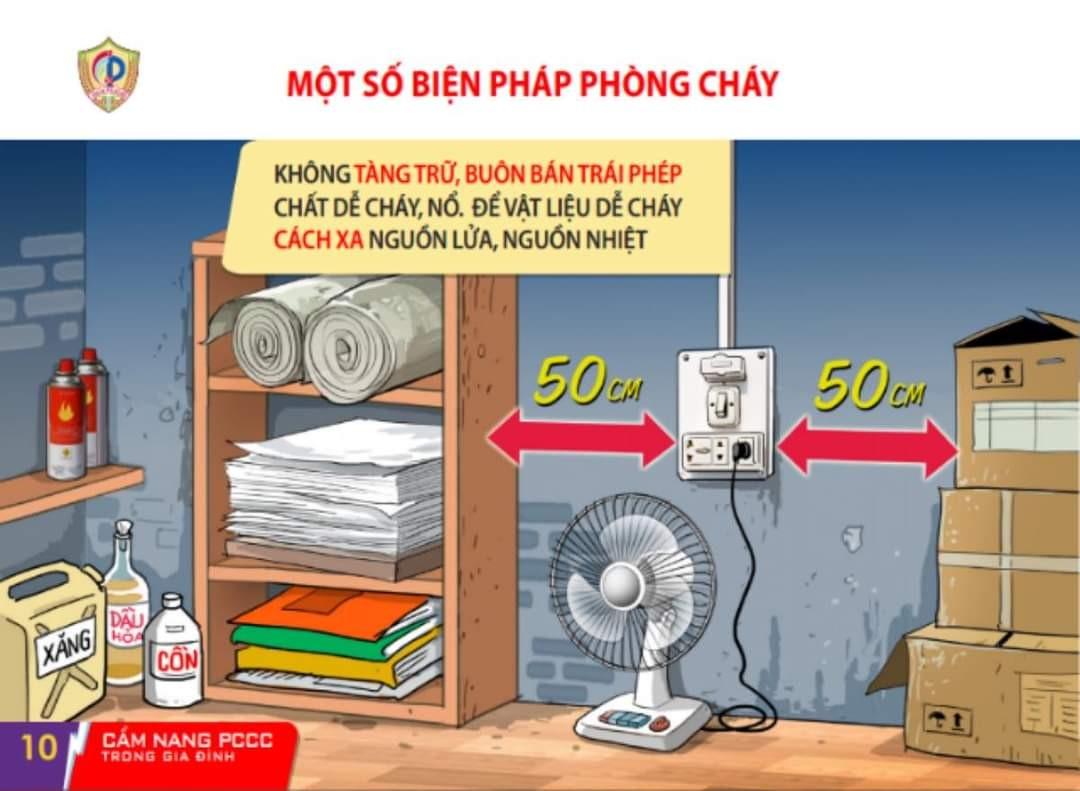 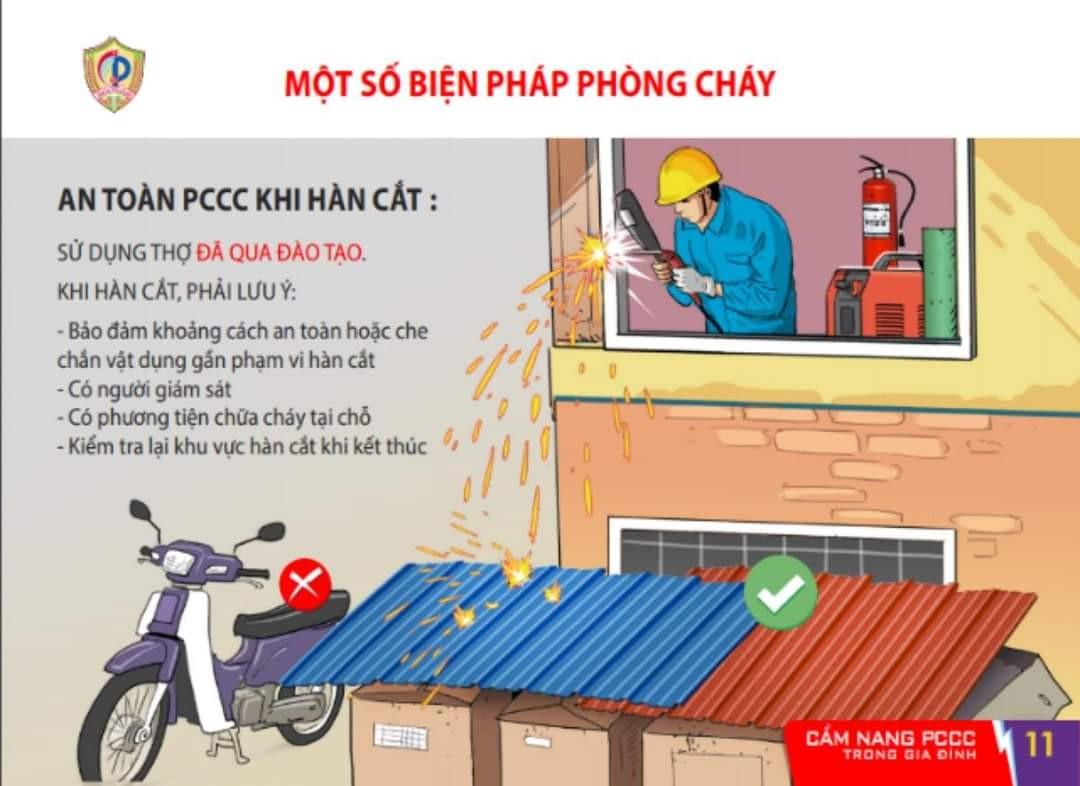 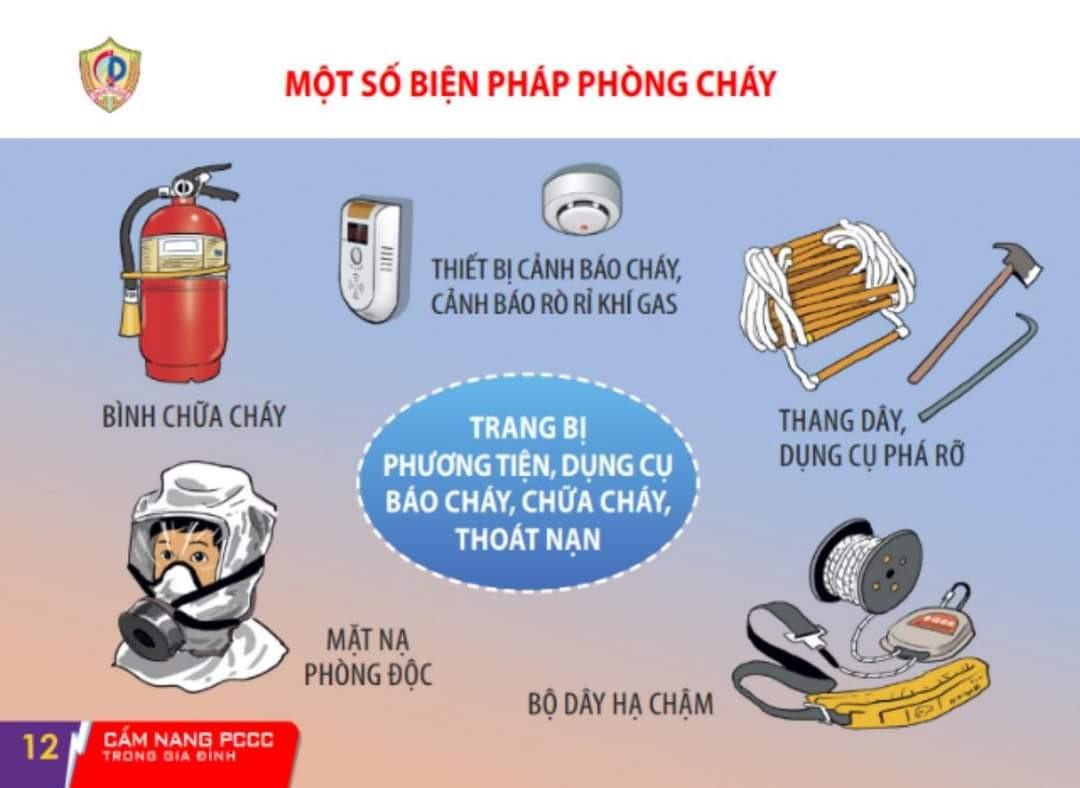 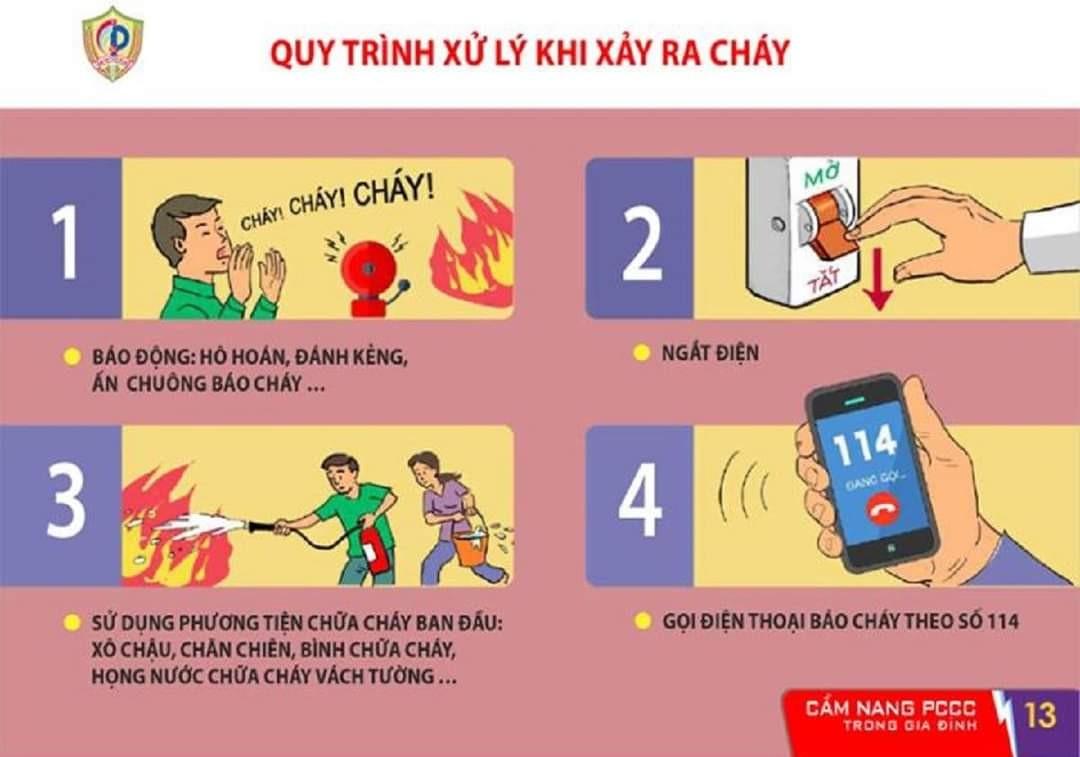 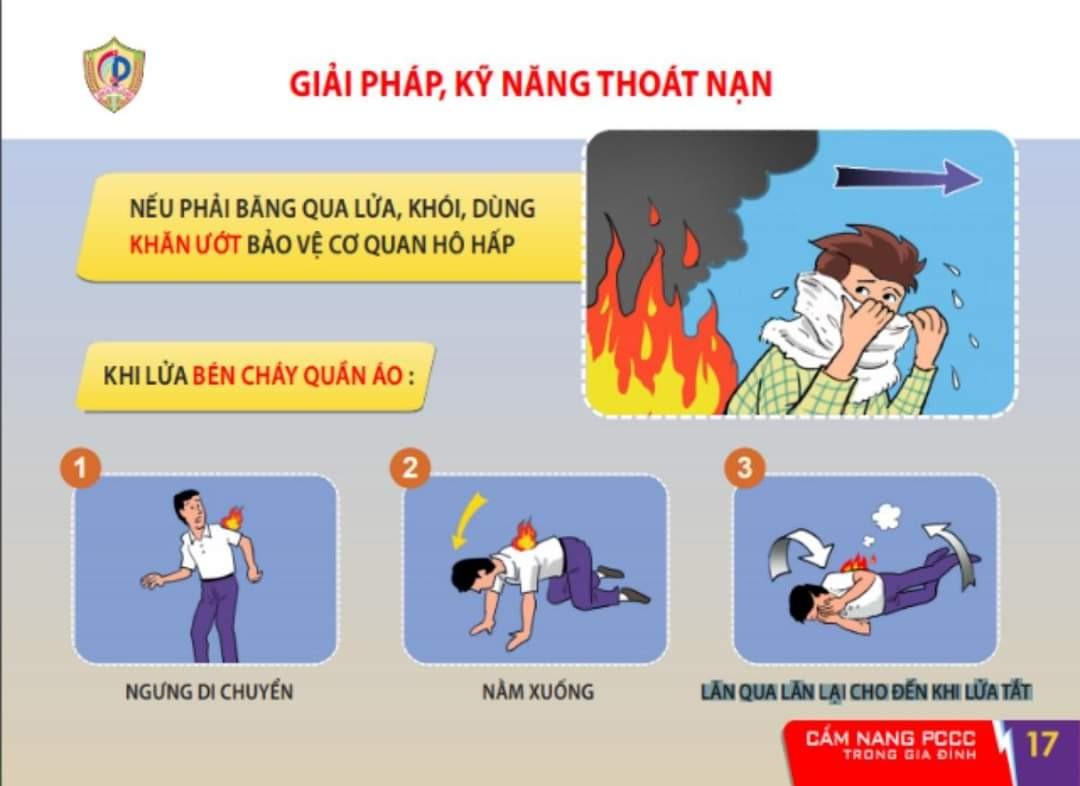 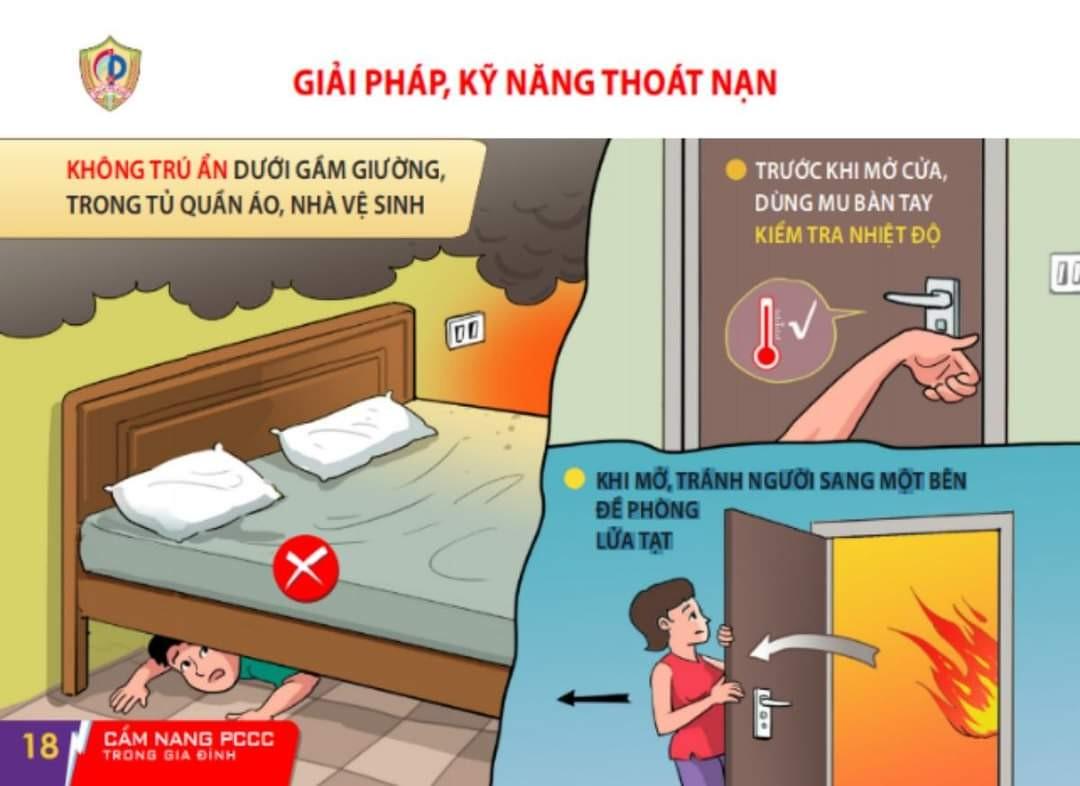 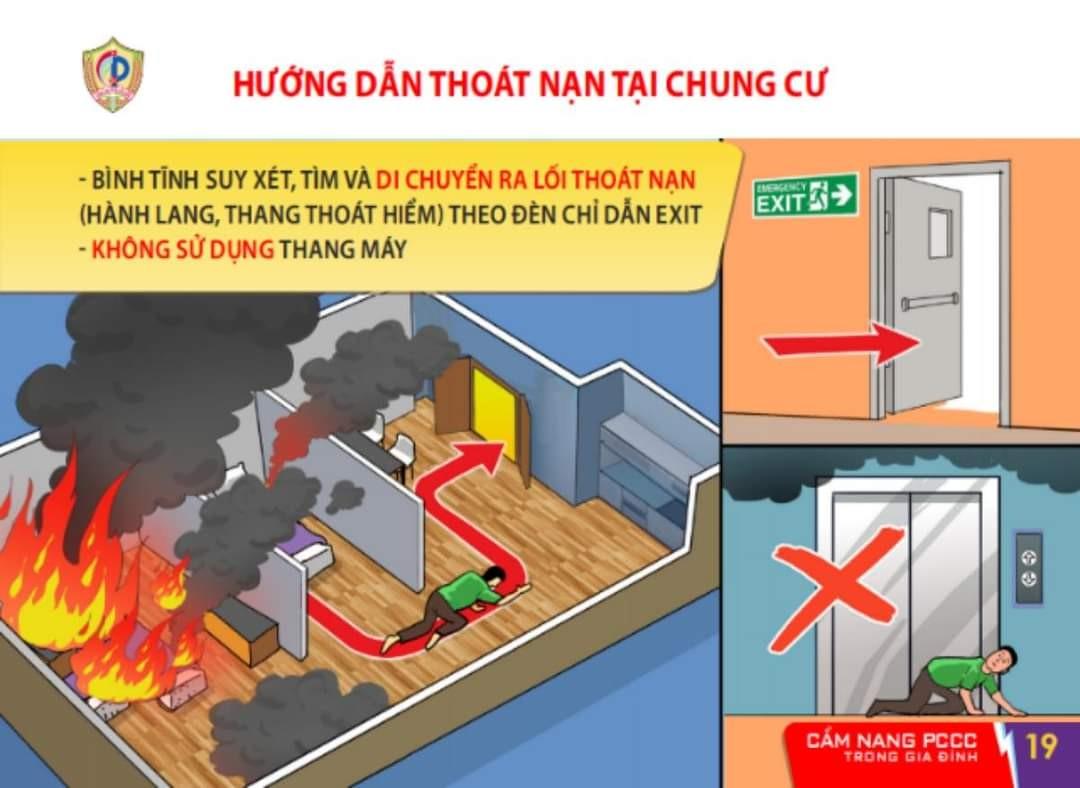 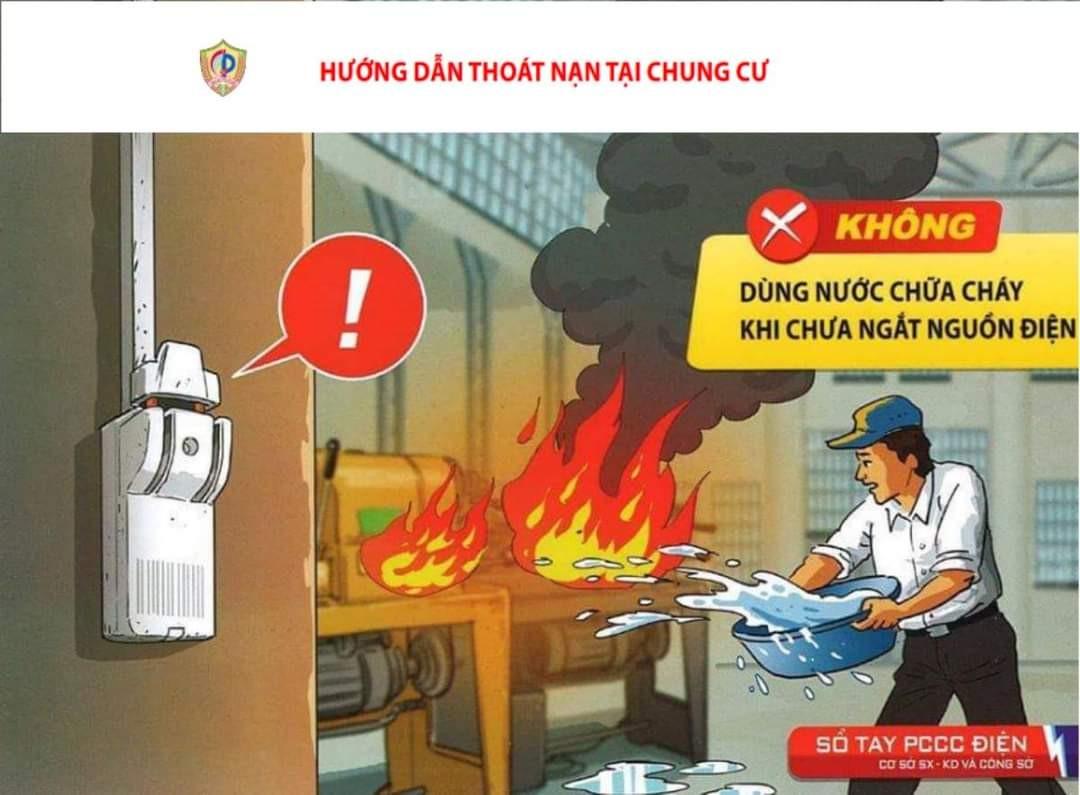 